Clothes/He’s wearing/She’s wearingName: ____________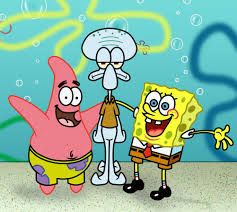 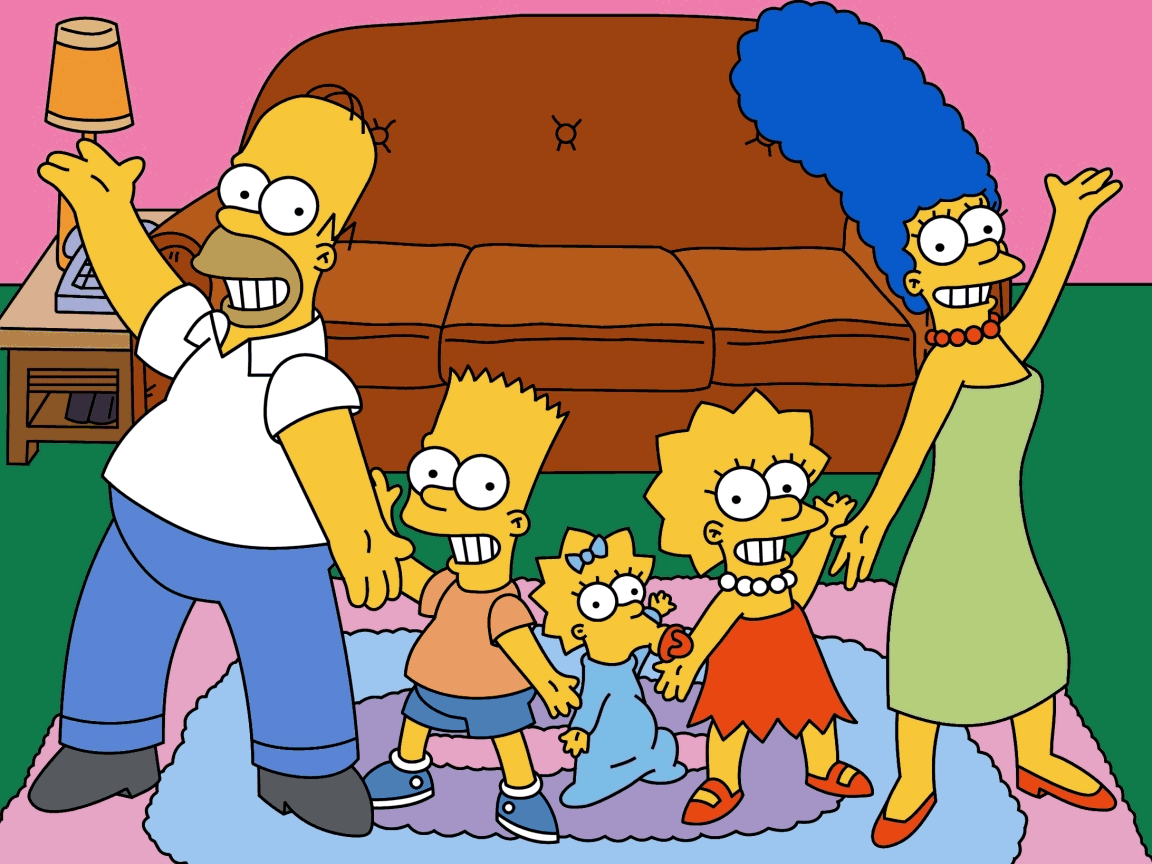 